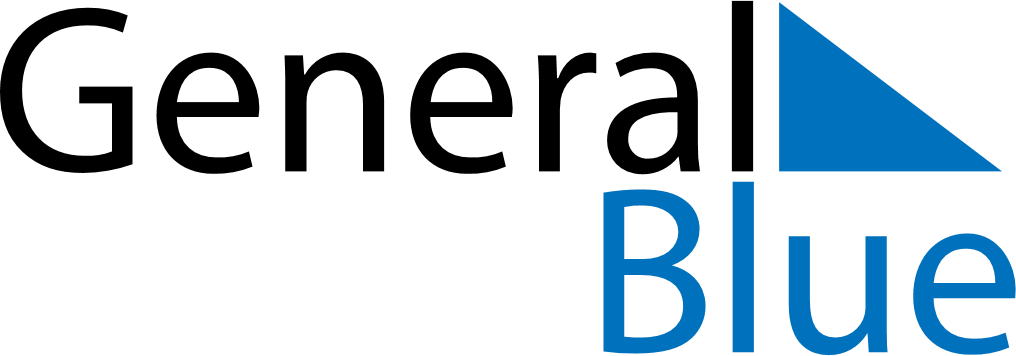 Weekly CalendarDecember 21, 2020 - December 27, 2020Weekly CalendarDecember 21, 2020 - December 27, 2020Weekly CalendarDecember 21, 2020 - December 27, 2020Weekly CalendarDecember 21, 2020 - December 27, 2020Weekly CalendarDecember 21, 2020 - December 27, 2020Weekly CalendarDecember 21, 2020 - December 27, 2020MONDAYDec 21TUESDAYDec 22WEDNESDAYDec 23THURSDAYDec 24FRIDAYDec 25SATURDAYDec 26SUNDAYDec 27